ГОСУДАРСТВЕННОЕ УЧРЕЖДЕНИЕ ОБРАЗОВАНИЯ«ЯСЛИ-САД № 32 Г.ПОЛОЦКА»Конкурс публикаций «ІДЭЯ»Номинация «Лучшая разработка учебного занятия (урока) в категории: специальное образование»Предметная область: Специальное образованиеКоррекционное занятие по автоматизации звука [р] в словах«Невероятные приключения с Псом Барбоскиным»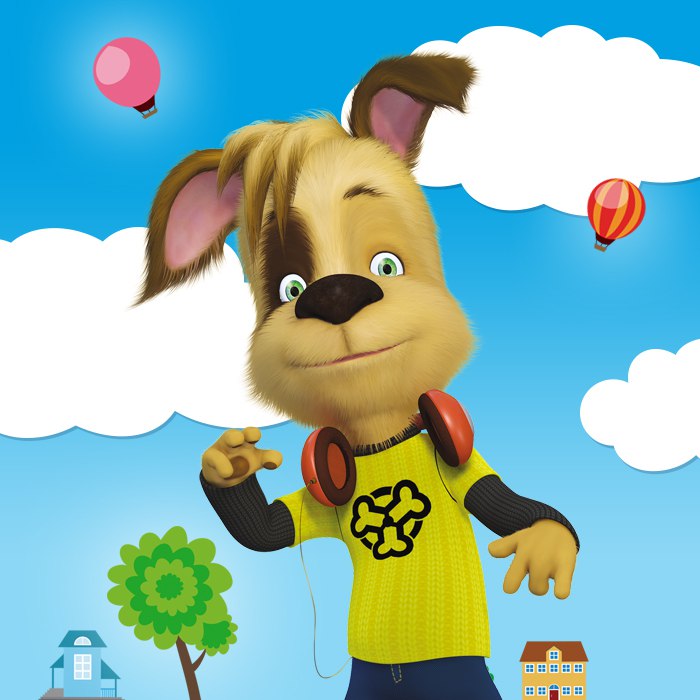 Автор-составитель: Гусева Ольга Геннадьевна, учитель-дефектолог ГУО «Ясли сад № 32 г.Полоцка»Витебская область, г.Полоцк, ул.Хруцкого,20ател.+3752921829002021г.Коррекционное занятие по автоматизации звука [р] в словах «Невероятные приключения с Псом Барбоскиным»Цель: Автоматизация звука [Р] в словах.Задачи:- развивать артикуляционную моторику и речевое дыхание;- закреплять умение правильно произносить звук [Р]  в словах;-развивать фонематический слух: определять наличие заданного звука в слове;- формировать навыки фонематического анализа: определение позиции звука в слове;- развивать общую координацию при подвижной речевой игре.-развивать познавательные способности детей: внимание, память, восприятие, мышление;Оборудование: Картинки-символы  артикуляционной гимнастики для звука [Р]; схемы-модели артикуляционного уклада звуков; воздушный змей, ветерки, контейнеры с водой, индивидуальные зеркала, рули, дорожки, картинки косточек с изображением предметов со звуком [Р], бассейн с песком, удочки, картинки разноцветных мисочек со схемами положения звука в слове, кубики, воздушные шарики. (https://disk.yandex.by/i/K9ZotIH5Ua2WCg) Ход занятия:Организационный момент.Педагог: Здравствуйте ребята.(Педагог звонит в колокольчик)Колокольчик озорной,Ты ребят в кружок построй.Собрались ребята в кругСлева - друг  и справа - друг.Вместе за руки возьмёмсяИ друг другу улыбнёмся.(Звучит спокойная композиция)Педагог:  Какой сегодня чудесный день. А с каким настроением вы пришли? Покажите? (Жесты рукой: большой палец вверху - хорошее, внизу - плохое). Как хорошо, что мы сегодня все вместе. Мы спокойны и добры, мы приветливы  и ласковы, мы здоровы. Самомассаж лица и шеиПедагог: Ручки растираем (растирание ладоней) и разогреваем (хлопки).И лицо теплом мы умываем (ладонями проводим по лицу сверху вниз).Грабельки сгребают все плохие мысли (граблеобразные движения пальцами от середины лба к вискам). Ушки растираем вверх и вниз мы быстро (растирание ушных раковин по краю снизу вверх и сверху вниз).Тянем вниз  за мочки (оттягивание вниз за мочки ушей). Щечки разминаем (указательный, средний  и безымянный пальцы разминают щеки круговыми движениями).А потом от носа мы к губам стекаем (спиралевидные движения средних пальцев от крыльев носа к уголкам рта по носогубным складкам). Тянем подбородок и его щипаем (разминание подбородка с оттягиванием его вниз: пощипывание нижней челюсти от подбородка к ушам). А потом по шейке ручками стекаем (поглаживание шеи всей ладонью от нижней челюсти к ключицам, середина шеи проходит между большим и остальными пальцами).Сюрпризный момент(Из-за ширмы слышатся звуки: л-л-л-л!)Педагог: Странно, кто это нам мешает? (Из-за ширмы появляется пес Барбоскин)Пес: Это я здесь лычу л-л-л! л-л-л!Педагог: Подожди, подожди. Давай сначала познакомимся. Ты кто?Пес: Я пес Балбоскин!Педагог: Дети, вы поняли, как зовут нашего гостя? (ответы детей)Пес: Не пес Балбоскин, а пес Балбоскин.Педагог: Ну что все понятно. Наш пес не выговаривает звук [Р]Пес: Плавда, плавда! Не выговаривает, поэтому и пришел к вам, чтобы научиться. Помогите, плошу вас, а то я лычу, а с меня все смеются.Педагог: Ну что, дети, поможем? А заодно и вы закрепите произношения звука «Р».Но для этого нам нужно отправиться в далекое путешествие в страну Звуколяндию. Как вы думаете, кто в ней живет? (Звуки)Педагог: Верно. А на чем можно путешествовать. (Ответы детей)А мы сегодня  полетим на воздушном змее. Вот он.Пес: Боюсь, что никуда мы не полетим.Педагог: А почему? (Ответы детей)Пес: А потому, что ветла нет.Педагог: А действительно, ветра не слышно. Но это не страшно. Дети нужна ваша помощь и твоя Барбоскин тоже. Нам нужно сделать сильный ветер, чтобы поднять вверх воздушного змея. Вы согласны?Дыхательная гимнастикаУпражнение «Воздушный змей»Педагог: Вот вам «Ветерки» и попробуйте заставить их крутиться. Вместе со мной вдохните воздух через нос, задержите воздух и плавно выдохните (ф-ф-ф).Педагог: Молодцы!  Все закройте глаза, вы чувствуете, как мы летим. Высоко, высоко в небе, мимо нас пролетают птицы, они своим криком приветствуют нас, а внизу шумит море.(Звукозапись моря)Педагог: Вот мы летим, но вдруг начался шторм.Акваигра «Шторм» (детям предлагается опустить кисти рук в контейнеры с водой и произнося длительно р-р-р вращать руки с начало в левую сторону, а затем в правою сторону) Педагог: Молодцы! Наш воздушный змей успешно преодолел шторм, берем курс в страну «Звуколяндию». Вот мы и прилетели. Пес: Ой, куда это мы попали?Педагог: Добро пожаловать в страну «Звуколяндию».Пес: А почему здесь так много зеркал?Педагог: А для того чтобы научится правильно и красиво говорить, нужно делать специальную зарядку для губ и языка. Педагог: Давайте сядем за столики и выполним веселую гимнастику? Смотрите внимательно в свое зеркало и выполняйте движения губами и язычком.Артикуляционная гимнастикаУпражнение «Улыбка»Розовые губки улыбаются,Белые зубки прячутся.Упражнение «Хоботок»Вытяни губки,Сделай хоботок.Будешь как пчелка,Искать медок.Упражнение «Заборчик»Я - веселая, всем скажу,Зубов заборчик покажу.Упражнение «Лопатка»Пусть язык наш отдыхает,Пусть немножко подремлет.Упражнение «Грибок»Поднимаем язычок,Будет он во рту грибок.Досчитаем до пяти,А потом вниз опусти.Упражнение «Вкусное варенье»Губы языком я,Нежно оближу:- Ну и вкусное варенье,Я тебе скажу.Упражнение «Качели»Язык тянулся к зубам,К верхним и к нижним.Как качелями стал,До облаков долетал.Упражнение «Лошадка»За верхними зубами,Причмокнул язычок.Бежит жеребенок за нами:Цок - цок - цок.Пес: Здолово мы повеселились! Научите вы меня уже лычать.Педагог: Ребята, давайте вспомним как правильно произносить звук Р (Дети выбирают необходимые схемы и повторяют характеристику звука «Р»).А теперь попробуй и ты Барбоскин порычать. Пес: Р-р-р-р. Спасибо ребята, вы научили меня рычать. А теперь я приглашаю вас поиграть. Педагог: Почему бы нет?Пес: А давайте мы с вами покатаемся на машинах.Динамическая пауза(Детям предлагается взять рули и пройтись по дорожкам произнося длительно звук р-р-р).Игры и упражнения по автоматизации звука «Р» в словахДидактическая игра «Поймай звук»Педагог: А я для вас тоже придумала игры. Когда я буду называть слова и если в слове есть звук [Р] вы хлопаете в ладоши, если нет - держите руки на коленях. Готовы?Дидактическая игра «Достань косточку» - дети достают из бассейна с песком косточки с изображением предметов, и называю слова, четко произнося звук «Р»Дидактическая игра «Накорми Барбоскина» - дети определяют положения звука [Р] в словах и  раскладывают косточки с картинками по мискам согласно схеме)Дидактическая игра «Построй башню» - детям требуется при помощи кубиков Лего-конструктора построить башню.  Каждому ребенку предлагается карточка с картинками. Если в слове есть звук [Р], дети выбирают для башни синий кубик, если нет звука [Р], дети выбирают желтый кубик)Итог занятия. РефлексияПедагог: Молодцы! Вы столько полезных упражнений сегодня сделали. Чем мы занимались? Где побывали? Вам было интересно? А чему научились?Пес: Я научился произносить звук [Р], спасибо вам. Я приготовил для вас подарки – разноцветные шарики. Если у вас все получалось, вам было интересно со мной играть – возьмите красный шарик. Если вам показались какие-то игры сложными, что-то не получилось - возьмите  желтый шарик. А если вы грустили – возьмите синий.Рефлексия «Шарики настроения»Педагог: Какие вы молодцы. До свидания.